		              NZ MAORI HOCKEY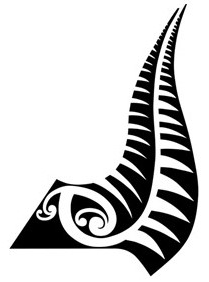 (AOTEAROA HAUPOI MAORI)C/o 44 Keswick Crescent, Hamilton, 3210Ph:    021 118 2109Email:  secretary@hockey.maori.nzNOMINATION FORM 2023-2024 (Please use a separate form for each delegate – 2 per rohe)ELECTION OF ROHE DELEGATESNAME:	_____________________________________________________________ADDRESS:	_____________________________________________________________		_____________________________________________________________PHONE NO:	(H)______________________	         (W)_____________________			Mobile _____________________________FAX NO:	____________________	EMAIL:   ________________________________FACEBOOK:	Yes/No		FACEBOOK NAME:  ______________________NOMINATING ROHE:	__________________________________________________SIGNED:	_____________________________________________________________NOMINEE SIGNATURE:	__________________________________________________Nominations will close with the Secretary 5pm Thursday 19 October 2023, and will be circulated to all Rohe on Friday 20 October 2023 prior to the Annual General Meeting.